Publicado en Ibiza el 08/05/2024 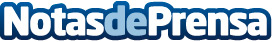 Prince Bakery Ibiza mejora su notoriedad online con las ayudas europeas Next GenerationLa cafetería italiana hace más de una década que abrió sus puertas y ahora, gracias al Kit Digital, ha mejorado su presencia avanzadaDatos de contacto:Carlosonlinevalles937685249Nota de prensa publicada en: https://www.notasdeprensa.es/prince-bakery-ibiza-mejora-su-notoriedad Categorias: Gastronomía Baleares Digital http://www.notasdeprensa.es